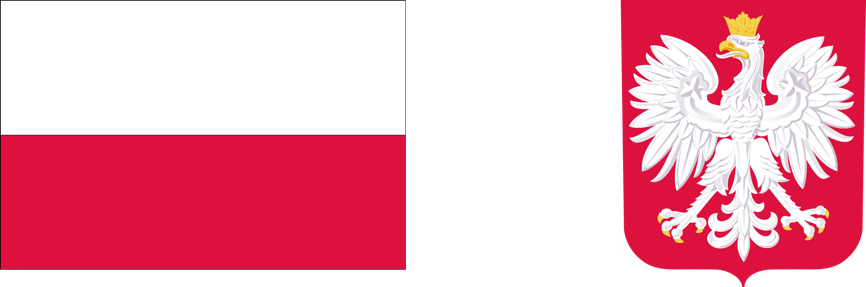 OGŁOSZENIE OTWARTEGO KONKURSU OFERTnr WBR-R/FSOW/2021-01na powierzenie realizacji zadania publicznego w zakresie pomocy społecznejopieka wytchnieniowa 
nad osobami z niepełnosprawnościami w Gminie Radzanóww ramach Programu OPIEKA WYTCHNIENIOWA edycja 2021Gmina RadzanówRadzanów 92A, 26-807 RadzanówWojewództwo MazowieckieRadzanów 17 marzec 2021Podstawa prawna: Ustawa z 23 października 2018 r. o Funduszu Solidarnościowym (Dz.U.2020.1787 t.j. ze zm.)Ustawy z 24 kwietnia 2003 r. o działalności pożytku publicznego i o wolontariacie (Dz.U.2020.1057 t.j. ze zm.)Rozporządzenie Przewodniczącego Komitetu do spraw Pożytku Publicznego z 24 października 2018 r. w sprawie wzorów ofert i ramowych wzorów umów dotyczących realizacji zadań publicznych oraz wzorów sprawozdań z wykonania tych zadań (Dz.U. 2018.2057 t.j. ze zm.)Gmina Radzanówogłasza Otwarty Konkurs Ofert nr WBR-R/FSOW/2021-01na powierzenie realizacji zadania publicznego w zakresie pomocy społecznejopieka wytchnieniowa nad osobami z niepełnosprawnościami w Gminie Radzanóww ramach Programu OPIEKA WYTCHNIENIOWA edycja 2021Określenie rodzaju zadaniaZadanie obejmuje finansowanie świadczenia usługi opieki wytchnieniowej, zarówno w ramach pobytu dziennego i pobytu całodobowego dla członków rodzin lub opiekunów sprawujących bezpośrednią opiekę nad dziećmi z orzeczeniem o niepełnosprawności oraz nad osobami ze znacznym stopniem niepełnosprawności lub osobami z orzeczeniami równoważnymi, zwanymi dalej uczestnikami.Zadanie realizowane jest w dwóch formachŚwiadczenie opieki wytchnieniowej w ramach pobytu dziennego, która będzie świadczona w miejscu wskazanym przez uczestnika lub jego opiekuna prawnego, które uzyska pozytywną opinię Gminy RadzanówŚwiadczenie opieki wytchnieniowej w ramach pobytu całodobowego, która będzie świadczona w miejscu wskazanym przez uczestnika lub jego opiekuna prawnego, które uzyska pozytywną opinię Gminy RadzanówW godzinach realizacji usługi opieki wytchnieniowej nie mogą być świadczone inne formy pomocy usługowej, w tym usługi opiekuńcze lub specjalistyczne usługi opiekuńcze, o których mowa w ustawie z dnia 12 marca 2004 r. o pomocy społecznej (Dz.U.2020.1876 t.j. ze zm), usługi finansowane ze środków Funduszu Solidarnościowego lub z innych źródeł.Wysokość środków publicznych przeznaczonych na realizację zadaniaNa realizacje zadania opieka wytchnieniowa nad osobami z niepełnosprawnościami w Gminie Radzanów przeznaczona zostanie kwota 346,050 PLN (słownie trzysta czterdzieści sześć tysięcy pięćdziesiąt 00/100)W tym: Zasady przyznawania dotacji na realizację zadaniaOtwarty Konkurs Ofert nr WBR-R/FSOW/2021-01 może wygrać jedna organizacja działająca na zasadach określonych w ustawie z dnia 24 kwietnia 2003 r. o działalności pożytku publicznego i o wolontariacie (Dz.U.2020.1057 t.j. ze zm.)Ze środków Programu Opieka Wytchnieniowa pokrywane będą koszty bezpośrednio związane z realizacją usługi opieki wytchnieniowej. Niedozwolone jest podwójne finansowanie tego samego wydatku. Koszty świadczenia usługi opieki wytchnieniowej mogą dotyczyć wszystkich kosztów bieżących związanych z realizacją tej usługi, takich jak:wynagrodzenia personelu instytucji świadczącej usługi opieki wytchnieniowej,dostaw mediów – opłaty za energię elektryczną, cieplną, gazową i wodę, opłaty przesyłowe, opłaty za odprowadzanie ścieków, opłaty za usługi telefoniczne i internetowe,czynszu, najmu, opłat administracyjnych dotyczących lokalu (mi.in wywóz śmieci), w którym sprawowana jest usługa opieki wytchnieniowej,przygotowania i zakupu wyżywienia,kosztów związanych z utrzymaniem czystościkosztów zakupu środków higienicznych;zakup środków ochrony osobistejDotacja nie może zostać przeznaczona na finansowanie działalności politycznej czy religijnej, jak również na zakup nieruchomości. Kosztami niekwalifikowalnymi są:odsetki od zadłużenia,kwoty i koszty pożyczki lub kredytu,kary i grzywny,wpłaty na Państwowy Fundusz Rehabilitacji Osób Niepełnosprawnych, zwany dalej PFRON,podatek VAT, który może zostać odzyskany na podstawie przepisów ustawy z dnia 11 marca 2004 r. o podatku od towarów i usług (Dz.U.2021.685 t.j. ze zm.) oraz aktów wykonawczych do tej ustawy,odsetki za opóźnienie w regulowaniu zobowiązań oraz odsetki za zwłokę z tytułu nieterminowych wpłat należności budżetowych i innych należności, do których stosuje się przepisy ustawy z dnia 29 sierpnia 1997 r. − Ordynacja podatkowa (Dz.U. 2020.1325 t.j. ze zm.);spłata zaległych zobowiązań finansowych;koszty leczenia i rehabilitacji osób;amortyzacja;leasing;rezerwy na pokrycie przyszłych spłat lub zobowiązań;opieka świadczona przez członków rodziny, opiekunów prawnych lub osoby faktycznie zamieszkujące razem z uczestnikiem ProgramuTerminy i warunki realizacji zadaniaTermin realizacji zadania określa się na okres od dnia zawarcia umowy na realizację zadania opieka wytchnieniowa nad osobami z niepełnosprawnościami w Gminie Radzanów do 15 grudnia 2021 roku.Zadanie realizowane jest w dwóch formachŚwiadczenie opieki wytchnieniowej w ramach pobytu dziennego, która będzie świadczona w miejscu wskazanym przez uczestnika lub jego opiekuna prawnego, które uzyska pozytywną opinię Gminy Radzanów w wymiarze 240 godzin na osobę. Łączna liczba osób z orzeczeniem o znacznym stopniu niepełnosprawności oraz liczba dzieci z orzeczeniem o niepełnosprawności, którym będą świadczone usługi opieki wytchnieniowej wynosi 25 osób.Miejsce realizacji opieki wytchnieniowej w ramach pobytu dziennego powinno znajdować się w odległości maksymalnie 30 km od siedziby Gminy Radzanów.Opieka w wymiarze do 8 godzin dziennie, w tym w szczególności:zapewnienie transportu uczestnika z miejsca zamieszkania do miejsca realizacji wsparcia i z powrotem,zapewnienie wyżywienia (minimum śniadanie, drugie śniadanie, obiad)zajęcia integracyjne, socjoterapia, trening umiejętności społecznych, treningi zaradności życiowej, profilaktyka uzależnień, promocja zdrowia – zajęcia warsztatowezajęcia specjalistyczne (grupowe) np. arteterapia, socjoterapia, muzykoterapia, ludoterapia, kinezyterapia, teatroterapia, filmoterapia, biblioterapia, ergoterapia, choreoterapiaterapie / zajęcia indywidualneŚwiadczenie opieki wytchnieniowej w ramach pobytu całodobowego, która będzie świadczona w miejscu wskazanym przez uczestnika lub jego opiekuna prawnego, które uzyska pozytywną opinię Gminy Radzanów w wymiarze 14 dni na osobę.Łączna liczba osób z orzeczeniem o znacznym stopniu niepełnosprawności oraz liczba dzieci z orzeczeniem o niepełnosprawności, którym będą świadczone usługi opieki wytchnieniowej wynosi 25 osób.Miejsce realizacji opieki wytchnieniowej w ramach pobytu całodobowego powinno znajdować się terytorium Polski .Opieka całodobowa, w tym w szczególności:zapewnienie transportu uczestnika z miejsca zamieszkania do miejsca realizacji wsparcia i z powrotem,zapewnienie wyżywienia (minimum trzy posiłki dziennie w tym ciepły obiad składający się z dwóch dań, dostęp do ciepłych napojów – kawa, herbata – przez cały dzień)zajęcia specjalistyczne (grupowe) np. arteterapia, socjoterapia, muzykoterapia, ludoterapia, kinezyterapia, teatroterapia, filmoterapia, biblioterapia, ergoterapia, choreoterapiaWarunki realizacji zadania wymagane wobec Oferenta:Potencjał i doświadczenie:w realizacji zadań publicznych w zakresie pomocy społecznej o podobnym charakterzeposiadanie wiedzy i doświadczenia w realizacji zadań w zakresie działalności na rzecz osób niepełnosprawnychprzedsięwzięć zrealizowanych na terenie Powiatu Białobrzeskiego 
w województwie mazowieckimPrzedstawienie koncepcji jakości wykonania zadania oraz kalkulacji kosztów realizacji zadania.Dysponowanie osobami zdolnymi koordynować i wykonywać usługi opieki wytchnieniowej, posiadającymi następujące doświadczenie i kwalifikacje:Koordynator usług, którego zadaniem będzie m.in. przyjmowanie zgłoszeń, planowanie, rozliczanie godzin, kontrola prawidłowości realizacji usług, powinien posiadać przynajmniej 6 miesięczne doświadczenie w obszarze zarządzania i organizacji usług w zakresie tożsamym z przedmiotem zadania,Osoby posiadające dyplom potwierdzający uzyskanie kwalifikacji w zawodzie asystent osoby niepełnosprawnej/pielęgniarka lub innym, zapewniającym realizację usługi opieki wytchnieniowej w zakresie adekwatnym do indywidualnych potrzeb osoby niepełnosprawnej,Osoby z przynajmniej średnim wykształceniem posiadające, co najmniej roczne, udokumentowane doświadczenie w udzielaniu bezpośredniej pomocy/opieki osobom niepełnosprawnym.Wniesienie do projektu zasobów organizacyjnych, technicznych i własnych środków finansowych umożliwiających płynną realizację zadania niezależnie od terminów przekazania kolejnych transzy dotacji.Spełnianie stosowanych w Otwartym Konkursie Ofert nr WBR-R/FSOW/2021-01 klauzul społecznych – klauzuli zatrudnieniowej oraz klauzuli zastrzeżonej.Wyrażenie zgody na upublicznienie informacji o wybraniu organizacji w Otwartym Konkursie Ofert nr WBR-R/FSOW/2021-01.Termin i miejsce składania ofert 1. Oferty, w formie pisemnej, należy składać do 2 czerwca 2021 r. do godziny 9:30 pocztą lub osobiście na adres: Urząd Gminy RadzanówRadzanów 92A, 26-807 Radzanówsekretariatw zaklejonej kopercie z dopiskiem: Oferta w ramach Otwartego Konkursu Ofert nr WBR-R/FSOW/2021-01 na realizację zadania publicznego opieka wytchnieniowa nad osobami z niepełnosprawnościami w Gminie Radzanów w ramach Programu OPIEKA WYTCHNIENIOWA edycja 2021 – Nie otwierać do 2 czerwca 2021r. przed godz. 10:00.2. Oferta powinna zostać podpisana przez osobę lub osoby upoważnione do reprezentacji.3. Kopie dokumentów dołączone do oferty muszą być poświadczone za zgodność z oryginałem przez osobę lub osoby uprawnione do reprezentowania podmiotu.4. Rozpatrywane będą tylko oferty złożone w terminie. W przypadku ofert wysyłanych pocztą, decyduje data wpływu do Urzędu Gminy Radzanów, nie data stempla pocztowego.Tryb i kryteria stosowane przy dokonywaniu wyboru oferty oraz termin dokonania wyboru ofertOtwarty Konkurs Ofert nr WBR-R/FSOW/2021-01 jest skierowany wyłącznie do podmiotów działających na zasadach określonych w ustawie z dnia 24 kwietnia 2003 r. o działalności pożytku publicznego i o wolontariacie (Dz.U.2020.1057 t.j. ze zm.) spełniających następujące klauzule społeczne:klauzulę zatrudnieniową, dotycząca zatrudnienia do realizacji zadania publicznego osób z grupy: bezrobotnych, osób poszukujących pracy, osób niepełnosprawnych, osób do 30 roku życia oraz po ukończeniu 50 roku życia, posiadających status osoby poszukującej pracy, bez zatrudnienia oraz innych osób, o których mowa w ustawie o zatrudnieniu socjalnym,klauzulę zastrzeżoną, dotycząca zastrzeżenia realizacji zadania publicznego wyłącznie dla wykonawców spełniających łącznie warunki:nie działania w celu osiągnięcia zysku, przeznaczania całości dochodu na realizację celów statutowych oraz nieprzeznaczania zysku do podziału między swoich udziałowców, akcjonariuszy i pracowników, celem ich działalności jest realizacja zadań w zakresie użyteczności publicznej związanej ze świadczeniem tych usług oraz społeczna i zawodowa integracja osób niepełnosprawnych, bezrobotnych, osób poszukujących pracy, niepozostających w zatrudnieniu lub niewykonujących innej pracy zarobkowej, osób usamodzielnianych, osób pozbawionych wolności lub zwalnianych z zakładów karnych, osób z zaburzeniami psychicznymi, osób, które uzyskały w RP status uchodźcy lub ochronę uzupełniającą, osób do 30 roku życia oraz po ukończeniu 50 roku życia, posiadających status osoby poszukującej pracy, bez zatrudnienia, osób będących członkami mniejszości znajdującej się w niekorzystnej sytuacji, w szczególności będących członkami mniejszości narodowych i etnicznychstruktura zarządzania nimi lub ich struktura własnościowa opiera się na współzarządzaniu w przypadku spółdzielni, akcjonariacie pracowniczym lub zasadach partycypacji pracowników, co wykonawca określa w swoim statucieWarunkiem przystąpienia do Otwartego Konkursu Ofert nr WBR-R/FSOW/2021-01 jest złożenie oferty zgodnej ze wzorem określonym w Rozporządzeniu Przewodniczącego Komitetu do spraw Pożytku Publicznego z dnia 24 października 2018 r. w sprawie wzorów ofert i ramowych wzorów umów dotyczących realizacji zadań publicznych oraz wzorów sprawozdań z wykonania tych zadań (Dz.U.2018.2057t.j. ze zm.)Oferty, które nie spełnią wymagań formalnych zostaną odrzucone.Oferty wraz z pozostałymi dokumentami nie będą zwracane Oferentom.Ocena formalna i merytoryczna złożonych ofert będzie się odbywać w oparciu formularz oferty wraz z załącznikami w tym punktację przyznaną według kryteriów wskazanych w załączniku Opis Koncepcji Wykonania Zadania. Ocena zostanie przeprowadzona                            7 czerwca 2021r. przez powołaną zarządzeniem Wójta Gminy Radzanów komisję konkursową.Na podstawie liczby punktów przyznanych dla poszczególnych ofert sporządzona zostanie lista rankingowa ocenionych ofert.W przypadku uzyskania przez dwóch lub więcej Oferentów takiej samej liczby punktów, przeprowadzone zostaną indywidualne spotkania kwalifikacyjne komisji konkursowej z każdym z nich w terminie 3 dni roboczych od zakończenia oceny formalnej i merytorycznej. Podczas spotkania zostanie dokonana weryfikacja przyznanej punktacji i ostateczny wybór Oferenta. Jeśli po weryfikacji ocena nie ulegnie zmianie i kandydaci nadal będę mieli jednakową liczbę punktów, decydować będzie wysokość wnoszonych przez oferenta środków własnych.Z podmiotem, który zostanie wyłoniony w toku postępowania, zostanie zawarta Umowa na realizację zadania publicznego opieka wytchnieniowa nad osobami z niepełnosprawnościami w Gminie Radzanów w ramach Programu OPIEKA WYTCHNIENIOWA edycja 2021.Informacja o wyborze oferty w niniejszym Konkursie zostanie upubliczniona i ogłoszona na stronie internetowej Biuletynu Informacji Publicznej Gminy Radzanów, na tablicy ogłoszeń w siedzibie Gminy Radzanów oraz na stronie internetowej Urzędu Gminy Radzanów, w terminie do 3 dni roboczych od dnia zakończenia naboru.Dokumentem stanowiącym ofertę w niniejszym postępowaniu, będącą przedmiotem oceny formalnej i merytorycznej jest oferta wraz z którą Oferent ubiegający się o wybór w Otwartym Konkursie Ofert nr WBR-R/FSOW/2021-01 jest zobowiązany złożyć następujące załączniki:aktualny wypis z Krajowego Rejestru Sądowego lub z odpowiedniego wyciągu z ewidencji lub inne dokumenty potwierdzające status prawny Oferenta oraz umocowanie osób reprezentujących,statut organizacji Oferenta,oświadczenie Oferenta o braku wykluczenia z możliwości otrzymania dofinansowania (o którym mowa w art. 207 ust. 4 ustawy z 27 sierpnia 2009 r. o finansach publicznych),oświadczenie Oferenta o spełnieniu klauzul społecznychoświadczenie Oferenta o wyrażeniu zgody na upublicznienie informacji o wybraniu organizacji w otwartym konkursie ofert nr WBR-R/FSOW/2021-01Opis Koncepcji Wykonania Zadania w tym:wykazać doświadczenie w realizacji zadań publicznych o wartości nie mniejszej niż 300 tys. zł. każda realizowanych w ciągu ostatnich 3 lat zadań publicznych w zakresie pomocy społecznej o podobnym charakterze,wykazać posiadanie wiedzy i doświadczenia w realizacji zadań o wartości nie mniejszej niż 300 tys. zł. każde w zakresie działalności na rzecz osób niepełnosprawnych realizowanych w ciągu ostatnich 3 lat,wykazać doświadczenie w realizacji przedsięwzięć na terenie Powiatu Białobrzeskiego w zakresie pomocy społecznej o podobnym charakterze realizowanych w ciągu ostatnich 3 lat,przedstawić koncepcja jakości wykonania zadania oraz kalkulacji kosztów realizacji zadania,wykazać dysponowanie osobami zdolnymi koordynować i wykonywać usługi opieki wytchnieniowej,wykazać wniesienie do projektu zasobów organizacyjnych, technicznych i własnych środków finansowych umożliwiających płynną realizację zadania niezależnie od terminów przekazania kolejnych transzy dotacji11. Wymagania określone w pkt.10 ppkt. a-e stanowią kryteria formalne. Niespełnienie co najmniej jednego kryterium formalnego powoduje odrzucenie oferty.12. Wymagania określone w pkt. 10 ppkt. f stanowią kryteria merytoryczne, których wartość punktowa została określona w formularzu Opis Koncepcji Wykonania Zadania.13. W przypadku partnerstwa podmiotów:wymagania określone w pkt. 10 ppkt.a-e dotyczą każdego podmiotu i muszą być spełnione przez każdy podmiot z osobna,wymagania określone w pkt. 10 pkt.f mogą być spełnione łącznie przez podmioty ubiegające się o wybór Oferenta albo tylko przez jeden podmiot.14. Oferent ma obowiązek poinformować osoby, których dane osobowe podaje w ofercie lub dokumentach złożonych wraz z ofertą, o udostępnieniu ich danych Ogłaszającemu w celu złożenia oferty Otwartym Konkursie Ofert nr WBR-R/FSOW/2021-01. Oferent zobowiązuje się do przekazania wszystkim osobom, których dane udostępnił na potrzeby postępowania, informacji, o których mowa w art. 14 Rozporządzenia Parlamentu Europejskiego i Rady (UE) 2016/679 z dnia 27 kwietnia 2016 r. w sprawie ochrony osób fizycznych w związku z przetwarzaniem danych osobowych i w sprawie swobodnego przepływu takich danych oraz uchylenia dyrektywy 95/46/WE (RODO).15. Oferenci ubiegający się w partnerstwie o wybór oferty w Otwartym Konkursie Ofert nr WBR-R/FSOW/2021-01, zobowiązani są wskazać w Formularzu oferty Lidera do reprezentowania ich w niniejszym postępowaniu albo reprezentowania w postępowaniu i zawarcia umowy. Przed podpisaniem umowy Ogłaszający może żądać umowy regulującej współpracę podmiotów występujących wspólnie.Procedura odwoławcza1. Organizacje, których oferty nie zostały wybrane mają możliwość wniesienia odwołania w nieprzekraczalnym terminie 2 dni roboczych od ogłoszenia wyników Otwartego Konkursu Ofert nr WBR-R/FSOW/2021-01 w formie pisemnej, na adres składania ofert.2. Odwołanie zostanie rozpatrzone przez Wójta Gminy Radzanów w terminie 3 dni roboczych od daty wpływu.3. W przypadku pozytywnego rozpatrzenia środka odwoławczego przewiduje się uwzględnienie kandydatury w tworzeniu ostatecznej listy rankingowej ocenionych ofert.4. Informacja o wynikach odwołania zostanie podana do publicznej wiadomości na stronie internetowej Biuletynu Informacji Publicznej Gminy Radzanów, na tablicy ogłoszeń w siedzibie Gminy Radzanów oraz na stronie internetowej Urzędu Gminy Radzanów, w terminie do 3 dni roboczych od dnia zakończenia rozpatrzenia odwołania.Informacja dodatkowa1. Oferentem nie może być podmiot wykluczony z możliwości otrzymania dofinansowania (o którym mowa w art. 207 ust. 4 ustawy z 27 sierpnia 2009 r. o finansach publicznych)2. Planowany termin realizacji projektu: czerwiec – grudzień 2021 r.3. Realizacja zadania opieka wytchnieniowa nad osobami z niepełnosprawnościami w gminie Radzanów nie jest gwarantowana i jest uzależniona od wpływu środków dofinansowania jego realizacji w ramach Programu OPIEKA WYTCHNIENIOWA edycja 2021.4. Ogłaszający nabór zastrzega sobie prawo unieważnienia naboru bez podawania przyczyny oraz do zmiany niniejszego ogłoszenia.5. Osoba uprawniona do kontaktu: Katarzyna Reczko – Kierownik Gminnego Ośrodka Pomocy Społecznej, 
e-mail: gopskr@op.pl  Informacja o zrealizowanych przez organ administracji publicznej zadaniach tego samego rodzaju, które były dotowane w roku ogłoszenia konkursu oraz w roku poprzedzającym, ze szczególnym uwzględnieniem wysokości dotacji udzielonych na ten cel organizacjom pozarządowymGmina Radzanów informuje, iż w roku ogłoszenia Otwartego Konkursu Ofert nr WBR-R/FSOW/2021-01 nie realizowała i nie realizuje innych zadań tego samego rodzaju.Gmina Radzanów informuje, iż w roku 2020 zrealizowała zadanie publiczne w zakresie pomocy społecznej opieka wytchnieniowa nad osobami z niepełnosprawnościami w Gminie Radzanów w ramach Programu OPIEKA WYTCHNIENIOWA edycja 2020. Na realizacje zadania opieka wytchnieniowa nad osobami z niepełnosprawnościami w Gminie Radzanów przeznaczona została kwota:ZałącznikiZałącznik nr 1. Opis Koncepcji Wykonania Zadania,ZatwierdzamWÓJT GMINY RADZANÓWSŁAWOMIR KRUŚLIŃSKI    ……………………………………………………….WyszczególnieniePlanowany całkowity koszt świadczenia usług opieki wytchnieniowejOpieka wytchnieniowa w formie pobytu dziennego240 000,00Opieka wytchnieniowa w formie pobytu całodobowego106 050,00Razem346 050,00WyszczególnienieCałkowity koszt świadczenia usług opieki wytchnieniowejKwota środków z funduszu solidarnościowego na dofinansowanie usług opieki wytchnieniowejWkład własny Zleceniobiorcy zadania – Fundacji Sportu Zdrowia i Turystyki EST Opieka wytchnieniowa w formie pobytu dziennego254 320,00203 456,0050 864,00Opieka wytchnieniowa w formie pobytu całodobowego53 200,0042 560,0010 640,00Razem307 520,00246 016,0061 504,00